Witam 27 kwietnia.W dniu dzisiejszymrozpoczynamy nowy dział KOŁA, OKRĘGI. SYMETRIE.Temat pierwszy to: Obwód koła.Obejrzyjcie proszę film zamieszczony na stronie pistacja.https://pistacja.tv/film/mat00444-liczba-pi-i-obwod-kola?playlist=534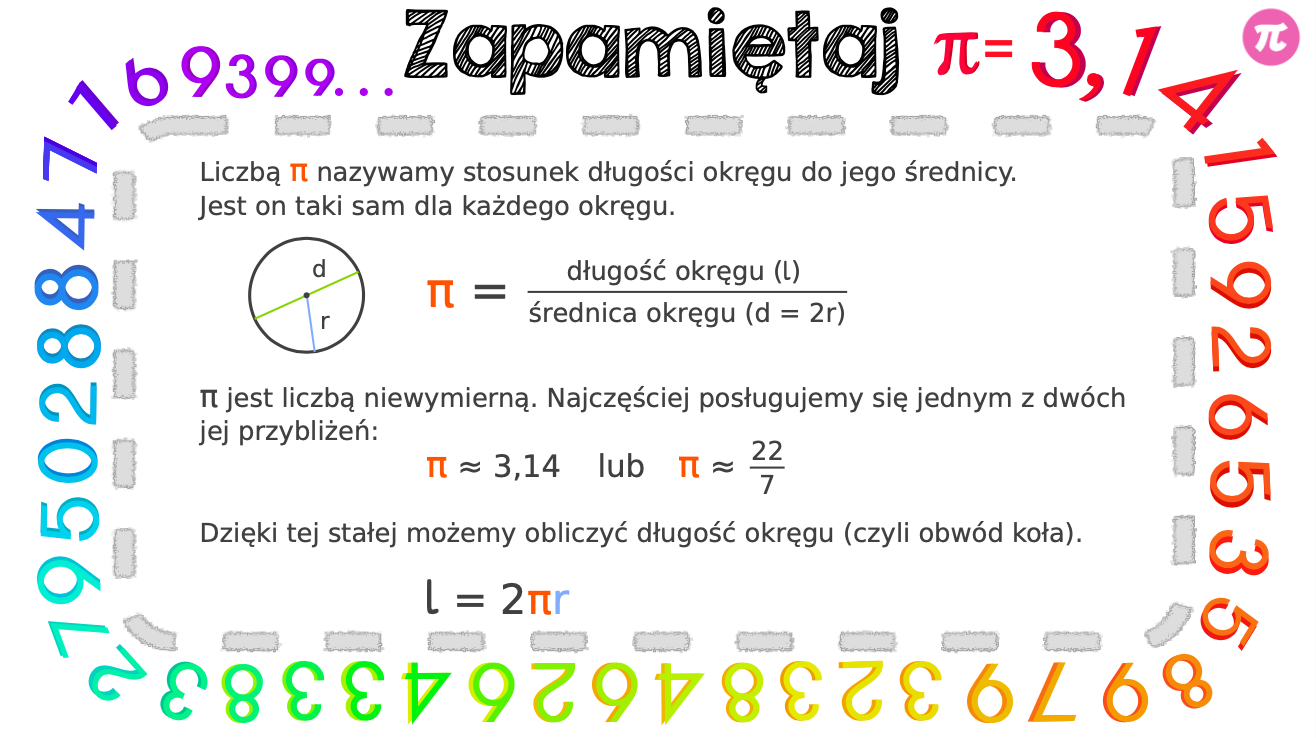 Proszę o zapoznanie się z podanymi poniżej przykładami oraz rozwiązanie ćwiczeń: ćw.2 i ćw.3.1, ćw.3.2 w zeszytach przedmiotowych.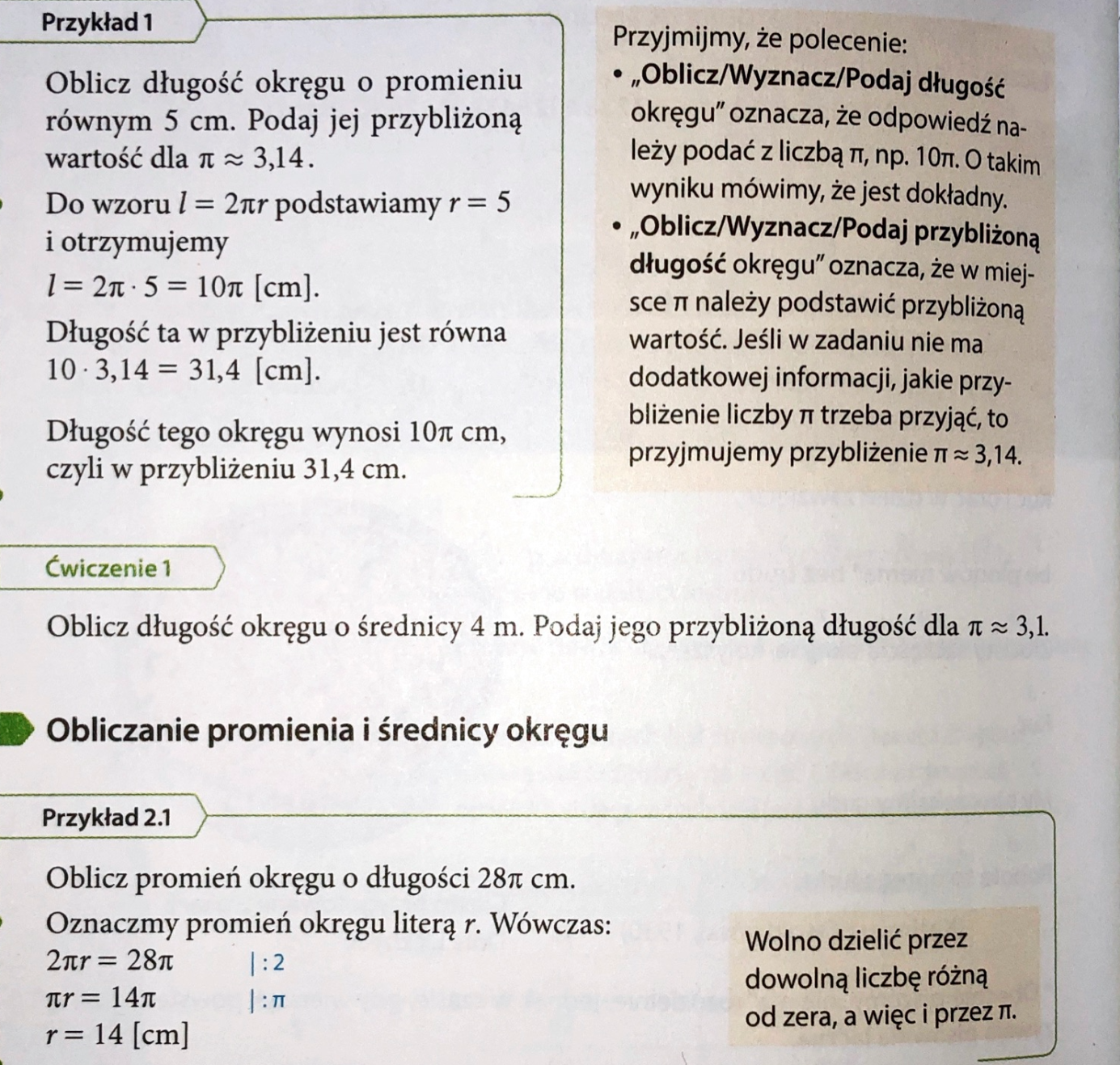 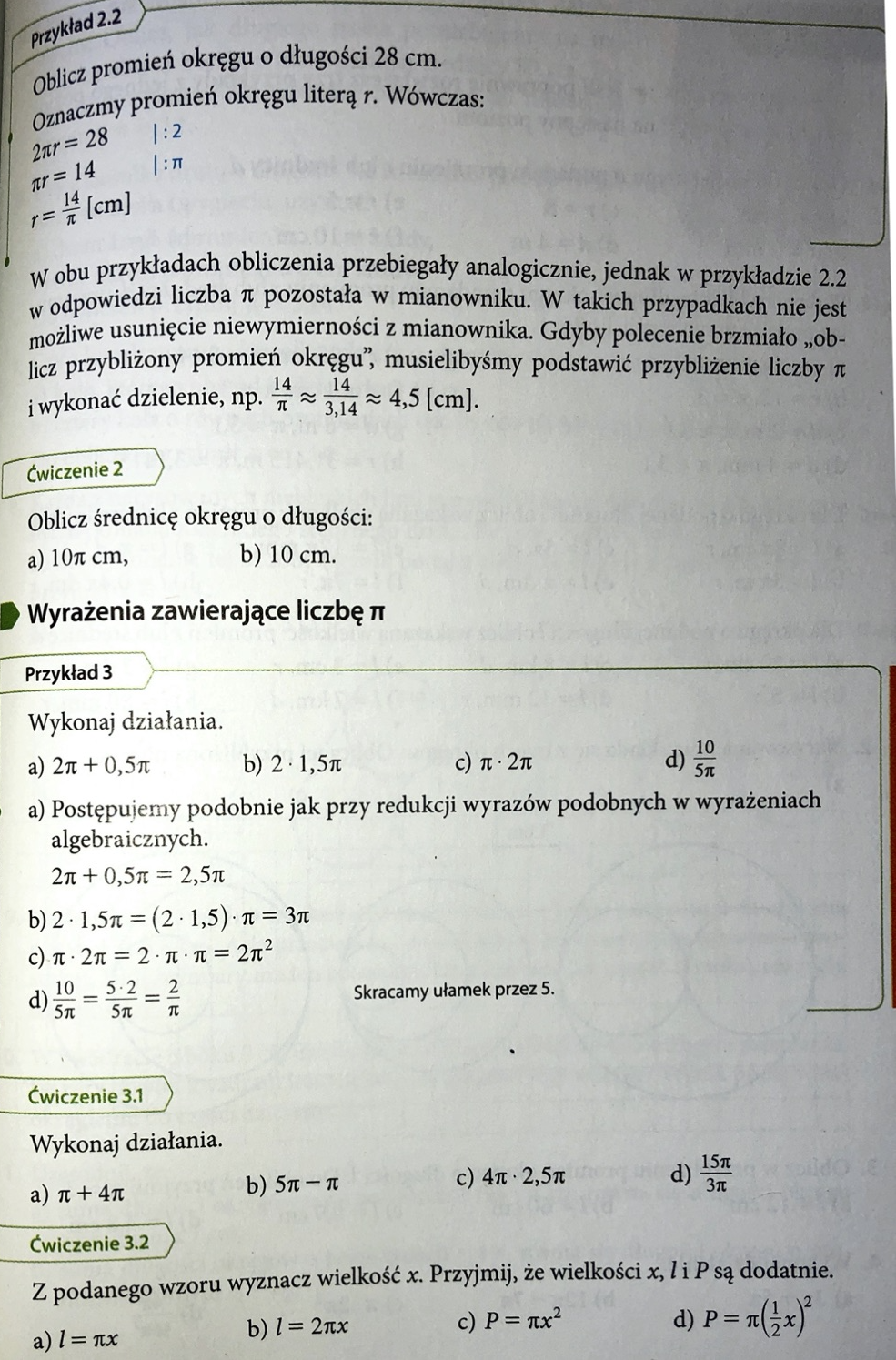 